Chalet bois 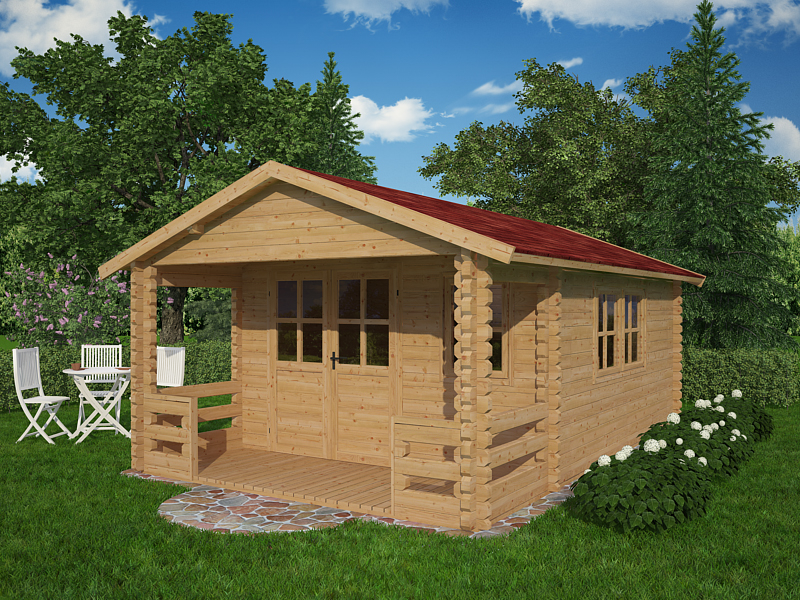 66 mm SAMOS 4060.01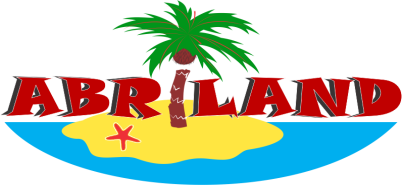 -matière                                 pin du Nord sec-èpaisseur                               66 mm  -sol                                           4x4+2m terasse-interieures                             3.71x3.71m-hauteur faitage                     2.70 m-hauteur paroi                        2.09 m-plancher inclus èpaisseur   20 mm-lambri  toit èpaisseur           20 mm-avancée toit                           200 cm-porte double                          161x187 cm      1 fenêtre 138x101 cm     1 fenêtre 70x101 cm-double vitrage  -surface toiture                        29 m²-couverture inclus  onduchappe rouge 2.8 mm garantie 7 ans